APPENDIX 2-6. Imidacloprid Species Sensitivity Distribution Analysis for Terrestrial InvertebratesSummarySpecies Sensitivity Distributions (SSDs) were fit to acute median lethal or effects (immobility) concentrations (LC50 or EC50 values, respectively) for terrestrial invertebrates exposed to imidacloprid. Five distributions (normal, logistic, triangular, gumbel, and burr) were fit to the available toxicity data. For terrestrial invertebrates, two routes of exposure had sufficient data to run SSDs; dietary exposure measured as mg a.i./kg-food and contact (topical) exposure measured as mg a.i./kg-bw. For dietary exposure, the logistic distribution provided the best fit for the dataset and for contact exposure, the normal distribution provided the best fit. The selected distribution was based on the AICc weight, p-value, confidence limits for the different distributions (especially around the HC05 and HC50) and by visually examining the distributions and their consistency with the toxicity data, particularly near the HC05 and HC50 values. Summary statistics from the fitted SSDs are provided below in Table 1. The fifth and fiftieth percentiles of the SSD (abbreviated HC05 and HC50, respectively, where “HC” stands for “hazard concentration”) are used to calculate acute mortality endpoints representing effects to listed species of aquatic invertebrates associated with their prey, pollination, habitat and dispersal (PPHD). Table 1.  Summary of imidacloprid SSD mortality endpoints for terrestrial invertebrates.CI = confidence interval1 Geometric mean of slopes from the tests nearest the HC05 Toxicity DataBecause an SSD depicts relative sensitivities of different species exposed to the same stressor, it is necessary to standardize the data as much as possible to eliminate variables that would confound the relative sensitivities of species. Such variables can include study exposure duration, age class of organisms tested, and other study design factors. For imidacloprid, sufficient data are available to derive SSDs for terrestrial invertebrates exposed through contact and diet and are summarized in Table 2. The LC50 values (dietary exposure) and LD50 values (contact exposure) included in the analysis were all mortality or immobility endpoints from 48 to 96-hour tests, a minimum of four concentrations of technical grade active ingredient, plus appropriate controls, tested within each study. For contact exposure, all LC50 values included in the SSD were definitive endpoints, while for dietary exposure, 5 of the 12 LD50 values included for Apis mellifera were non-definitive (> values) where > 50% mortality was not observed at the highest concentration tested. For the purpose of calculating the median LC50 for A. mellifera, the non-definitive (>) LC50 values were assumed equal to the highest concentration tested to minimize bias if the non-definitive values were excluded.  Table 2. Distribution of test results available for imidacloprid.Data used to derive SSDs are from literature that passed the ECOTOX quality screen (catalogued in APPENDIX 2-2) and data from unpublished, registrant-submitted studies. For dietary exposures, several unit conversions were conducted depending on the expression of the acute toxicity endpoints as follows:Most LC50 values identified in ECOTOX that were expressed as mass a.i./mass food (e.g., mg a.i./kg-food) were actually mass a.i./volume of food (e.g., mg a.i./L-food) upon review of the underlying publication. In these cases, the endpoints were converted to a food mass basis using the density of the feeding solution. LC50 /LD50 values expressed as mass a.i./organism (e.g., µg a.i./organism) were converted to mass a.i./mass-food based on the mass of food consumed and food density when necessary. For contact exposures, the following unit conversions were conducted when necessary:LD50 values expressed as mass a.i./organism were converted to mass a.i./mass organism based on the body weight of the tested species when reported in the study or when available in the open literature for the same species/life stage. LD50 values expressed as mass a.i./volume of dosing solution (e.g., mg a.i./L) were converted to mass a.i./mass organism based on the volume of dosing solution administered per organism and the organism body weight, when reported in the study or when available in the open literature for the same species/life stage. For a given species, if acute toxicity endpoints were reported for different observation times within a test, only the most sensitive LC50 or LD50 was used. However, if multiple tests were conducted in a study for a given species (e.g., different instars, strains), all endpoints were included in the SSD for that species. Table 3 and Table 4 list the species and endpoints used to derive terrestrial SSDs. Table 3. Test results used to derive SSDs for imidacloprid for dietary exposure to terrestrial invertebrates.Bold information indicates data for the most sensitive tested speciesTable 4. Test results used to derive SSDs for imidacloprid for contact exposure to terrestrial invertebrates.Bold information indicates data for the most sensitive tested speciesDetermining distributions with best fit Five potential distributions for the imidacloprid data were considered (normal, logistic, triangular, gumbel and burr). To fit each of the five distributions, the toxicity values were common log (log10) transformed. All five distributions were fit using the maximum likelihood (ML) method. To test goodness-of-fit, all five distributions were fit to the imidacloprid data and bootstrap goodness-of-fit tests were run with 3,000 bootstrap replicates. The results of these fitting exercises are presented below (Table 5).  For the terrestrial invertebrate SSDs, the p-value for all exposure routes and distributions methods were >0.05, indicating that all SSDs are a reasonably good fit for the available data (Table 5).Table 5. P-values calculated for SSDs for invertebrate toxicity data for imidacloprid.Akaike’s Information Criteria (AICc) weightsAkaike’s Information Criterion corrected for sample size (AICc) was used to compare the six distributions for the invertebrate data at the HC05. For dietary exposure, the majority of the weight is attributed to the triangular, normal, gumbel, and logistic distributions (Table 6). Based on the AIC weights, the fit of the triangular, normal, gumbel and logistic distributions are further considered below for dietary exposure invertebrate data. For contact exposure, the majority of the weight is attributed to the triangular and normal distributions (with <15% attributed to logistic, gumbel, and burr; Table 7). Based on the AIC weights, the fit of the triangular and normal distributions are further considered below for contact exposure invertebrate data.Table 6.  Comparison of distributions for dietary invertebrate toxicity data for imidacloprid.Table 7. Comparison of distributions for contact invertebrate toxicity data for imidacloprid.DistributionsThe cumulative distribution functions for terrestrial invertebrate SSDs for the respective distributions are discussed in this section.      Dietary exposureFigure 1 through Figure 4 depict the four distributions fit to the EC/LC50 values for dietary exposure. Table 8 includes the HC05 and HC50 values for the for distributions, along with the associated 95% confidence intervals. When comparing the four distributions to the individual toxicity data, the triangular distribution does not appear to be a good fit for the data (Figure 1). As depicted in the four figures, the lowest available toxicity value (i.e., 0.13 mg a.i./kg-food for Bombyx mori; ECOTOX # 162856) appears to be close to the HC05. Since the HC05 is an important endpoint used in the BE, the estimated HC05 of the three remaining distributions is used in conjunction with goodness of fit to select the endpoint. The logistic distribution is chosen because it appears visually to have the best fit both near the HC05 and HC50, is within the top 3 AICc for goodness of fit, has a reasonable range for its confidence interval and model fit is indicated as acceptable based on the p value.Table 8.  HC05 and HC50 values for distributions based on dietary invertebrate EC/LC50 values.Bold information indicates model chosen for the SSD.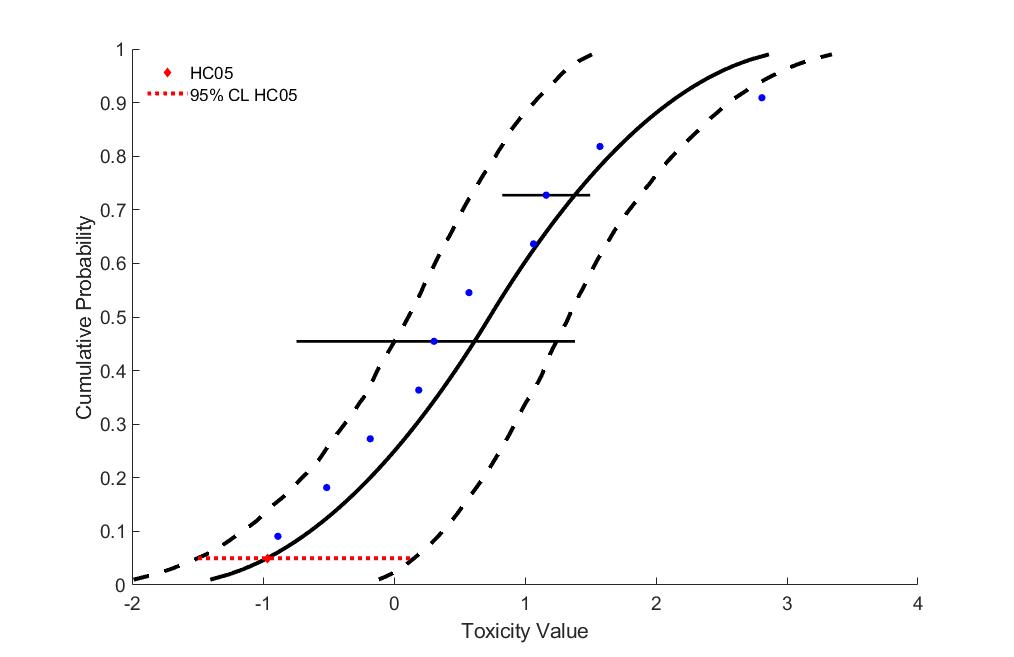 Figure 1. Triangular SSD for imidacloprid toxicity values for terrestrial invertebrates.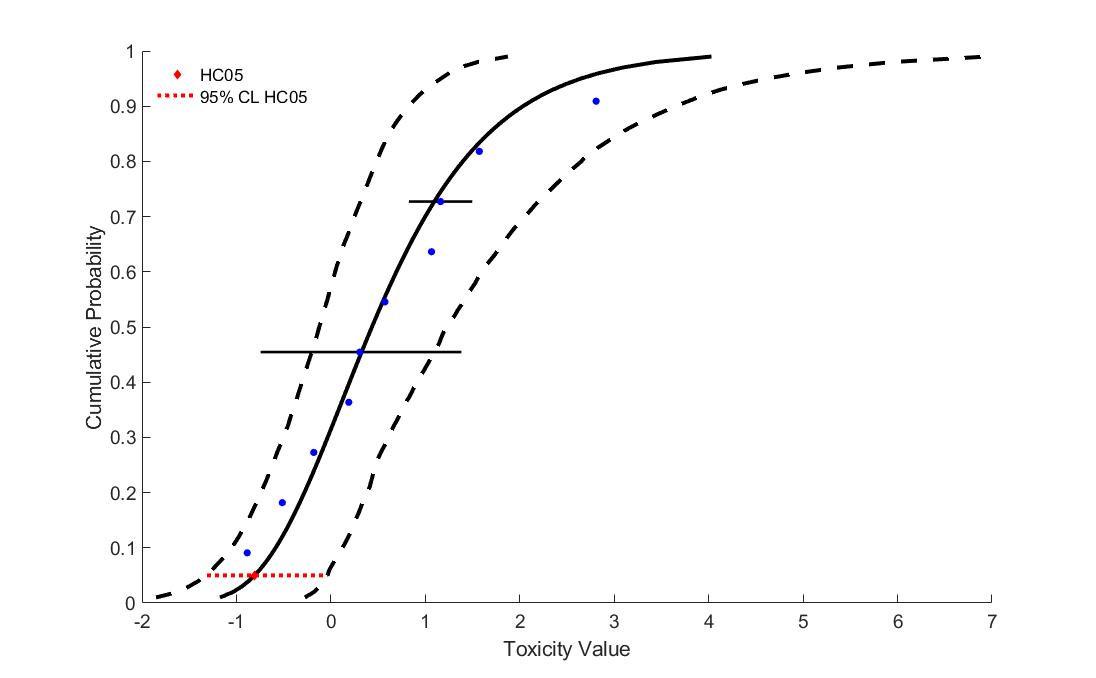 Figure 2.  Gumbel SSD for imidacloprid toxicity values for terrestrial invertebrates.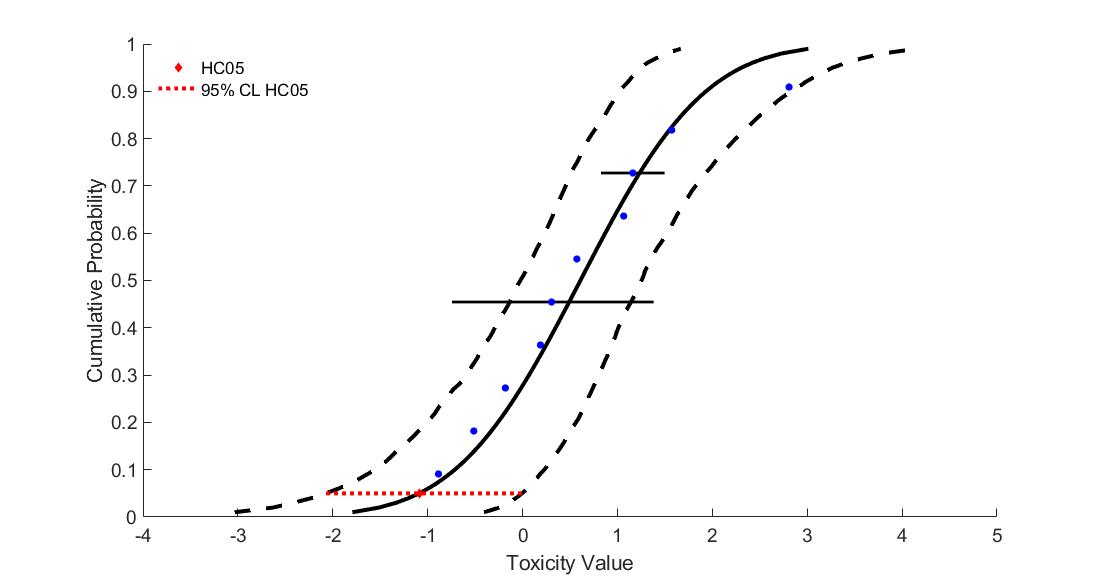 Figure 3.  Normal SSD for imidacloprid toxicity values for terrestrial invertebrates.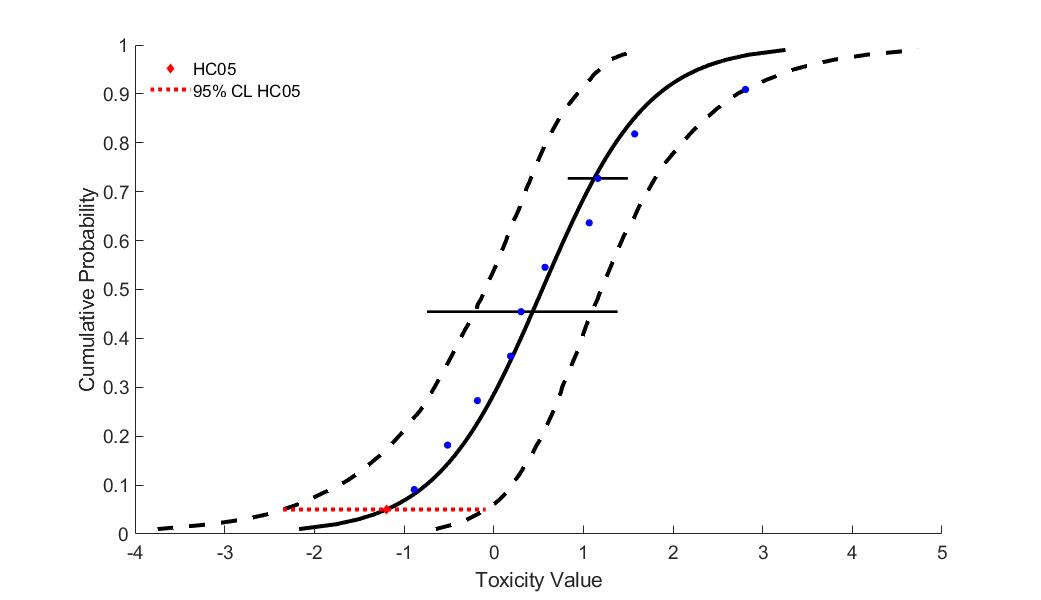 Figure 4. Logistic SSD for imidacloprid toxicity values for terrestrial invertebrates.Contact exposureFigure 5 and Figure 6 depict the two distributions fit to the EC/LC50 values for contact exposure. Table 9 includes the HC05 and HC50 values for the for distributions, along with the associated 95% confidence intervals. When comparing the two distributions to the individual toxicity data, the triangular distribution does not appear to be a good fit for the data (Figure 6). As depicted in the two figures, the lowest available toxicity value (i.e., 0.013 mg a.i./kg-bw for Melipona scutellaris; ECOTOX # 184470) appears to be close to the HC05. Since the HC05 is an important endpoint used in the BE, the estimated HC05 of the two remaining distributions is used in conjunction with goodness of fit to select the endpoint. The normal distribution is chosen because it has a satisfactory p value, is within the top AICc weights for goodness of fit and fits the data best near the HC05 and HC50 values.Table 9. HC05 and HC50 values for distributions based on contact invertebrate EC/LC50 values.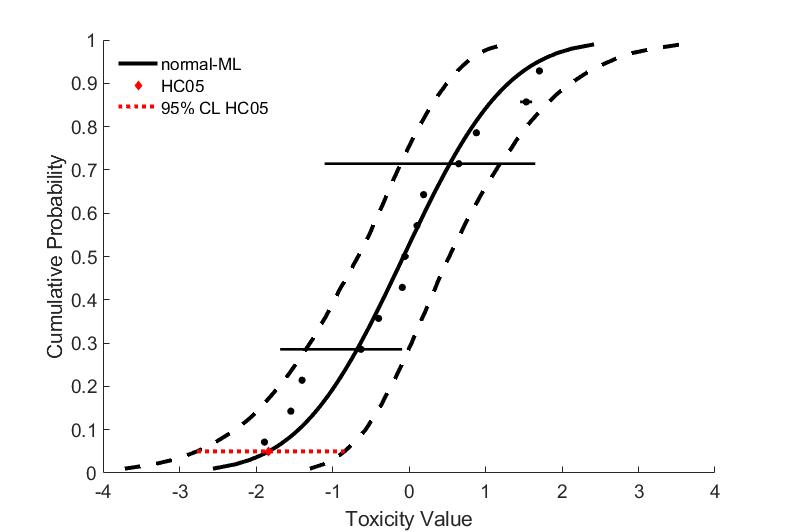 Figure 5. Normal SSD for imidacloprid toxicity values for terrestrial invertebrates.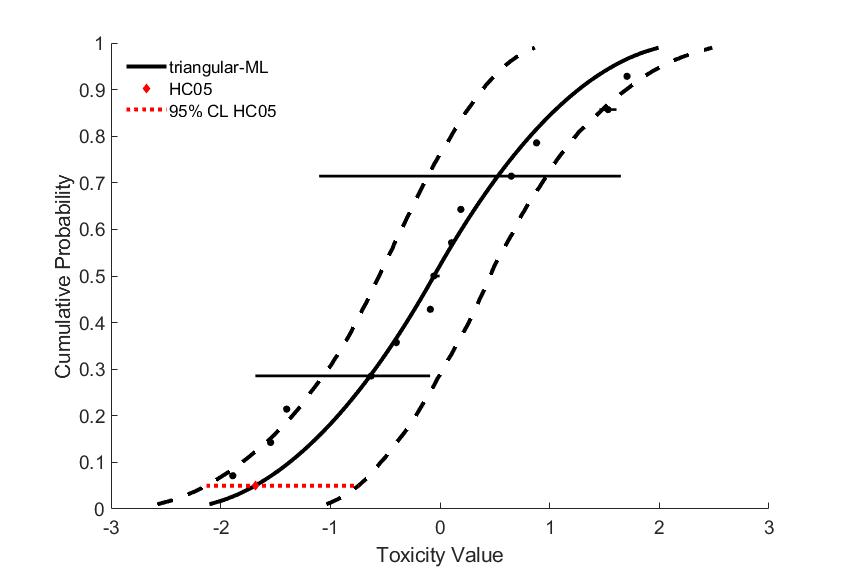 Figure 6. Triangular SSD for imidacloprid toxicity values for terrestrial invertebrates.ConclusionsFor dietary exposure to terrestrial invertebrates the logistic distribution provided the best fit for the dataset while for contact exposure the normal distribution provides the best fit. This decision was based on the AICcc weight, p-value, confidence limits for the different distributions (especially around the HC05 and HC50) and by visually examining the distributions and their consistency with the toxicity data. The SSD logistic and normal distribution, respectively, will be used for assessing direct effects to listed terrestrial invertebrates associated wth PPHD in each category (Figure 7 and Figure 8 ). 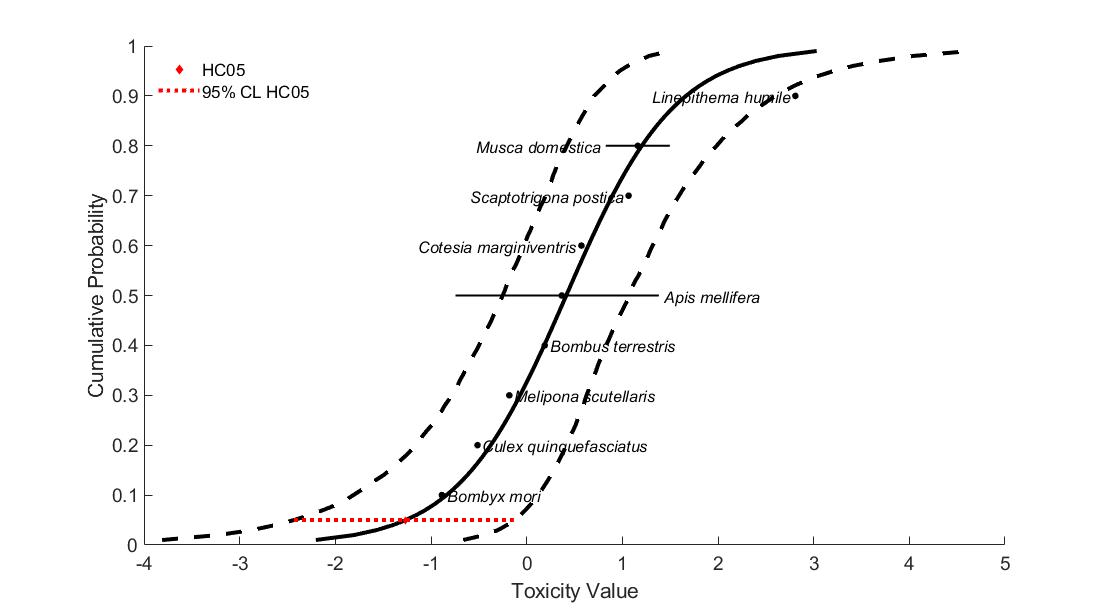 Figure 7. Logistic SSD for imidacloprid toxicity values for dietary exposure to terrestrial invertebrates.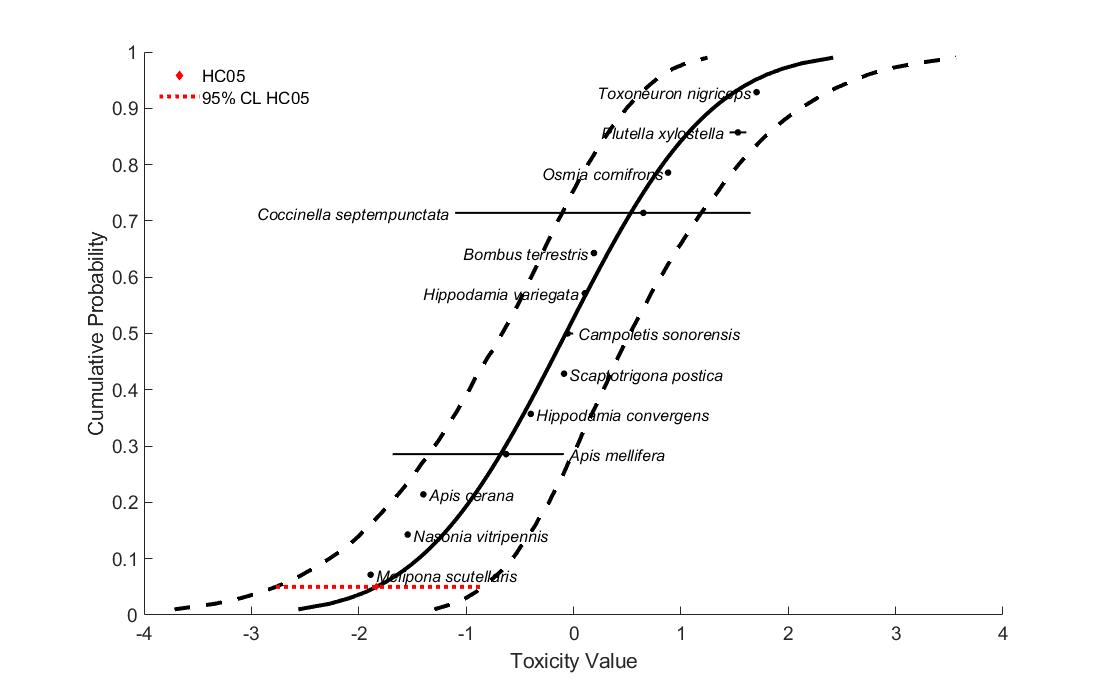 Figure 8. Normal SSD for imidacloprid toxicity values for contact exposure to terrestrial invertebrates.Statisticmg a.i./kg-foodmg a.i./kg-bwHC05 (95% CI)0.064 (0.0045-0.81)0.015 (0.0017-0.15)HC50 (95% CI)3.48 (0.79-15.8)0.85 (0.22-3.37)Slope11.81.6Exposure routeTest resultsSpeciesDietary, mg a.i./kg-food1910Contact, mg a.i./kg-bw3413SpeciesAcute EC/LC50 value 
(mg/kg food)Reference (ECOTOX # or MRID)Apis cerana37.3183781Apis mellifera24.1183781Apis mellifera5.55184435Apis mellifera0.18MRID 42273003Apis mellifera7.59MRID 49766203 Apis mellifera2.00MRID 49766204Apis mellifera3.0163505Apis mellifera2.49101957Apis mellifera ssp. mellifera0.3946261Apis mellifera ssp. caucasica0.5346261Bombyx mori0.13162856Cotesia marginiventris3.74183558Culex quinquefasciatus0.31175414Linepithema humile643101951Melipona scutellaris0.66184470Musca domestica31.4171549Musca domestica6.7181113Scaptotrigona postica11.6184463Bombus terrestris1.54183814SpeciesAcute EC/LC50 value 
(mg/kg-bw)Reference 
(ECOTOX #)Apis cerana0.040183780Apis cerana ssp. indica0.628184373Apis mellifera0.021175348Apis mellifera0.20168903Apis mellifera0.3382007Apis mellifera0.3962997Apis mellifera0.52169012Apis mellifera ssp. carnica0.3362997Apis mellifera ssp. carnica0.3462997Apis mellifera ssp. carnica0.4862997Apis mellifera ssp. carnica0.5962997Apis mellifera ssp. carnica0.8162997Apis mellifera ssp. caucasica0.1046261Apis mellifera ssp. mellifera0.05246261Apis mellifera ssp. mellifera0.1946261Bombus terrestris ssp. audax1.55184486Campoletis sonorensis0.83184372Campoletis sonorensis0.83184372Campoletis sonorensis0.99184372Coccinella septempunctata0.079184500Coccinella septempunctata4.35184500Coccinella septempunctata10.20184500Coccinella septempunctata11.40184500Coccinella septempunctata44.64184500Hippodamia convergens0.4064700Hippodamia variegata1.27184106Melipona scutellaris0.013184470Nasonia vitripennis0.029184317Osmia cornifrons7.60168903Plutella xylostella28.40103261Plutella xylostella40.70103261Scaptotrigona postica0.82184463Toxoneuron nigriceps50.60184372Toxoneuron nigriceps50.80184372DistributionDietary
(mg a.i./kg-food)Contact
(mg a.i./kg-bw)Normal0.720.68Logistic0.700.72Triangular0.830.72Gumbel0.680.51Burr0.980.75DistributionAICcDelta AICcWtHC05SE HC05gumbel78.635900.32020.15540.1086triangular79.18070.54480.24390.10770.1396normal79.48180.84590.20980.08140.0940logistic79.69501.05910.18860.06360.0805burr82.92314.28720.03750.15530.1088DistributionAICcDelta AICcWtHC05SE HC05triangular59.524300.50390.02060.0120normal61.23881.71450.21380.01470.0154logistic62.00972.48540.14540.01210.0146gumbel62.54903.02470.11110.01960.0139burr65.47545.95110.02570.01250.0204DistributionHC05 (95% CI)HC50 (95% CI)gumbel0.16 (0.049-0.92)2.72 (0.75-16.9)triangular0.11 (0.032-1.42)5.37 (1.29-21.6)logistic0.064 (0.0045-0.81)3.48 (0.79-15.8)normal0.081 (0.0084-0.99)4.07 (0.95-17.9)DistributionHC05 (95% CI)HC50 (95% CI)normal0.015 (0.0017-0.15)0.85 (0.22-3.37)triangular0.021 (0.0074-0.18)0.88 (0.28-2.87)